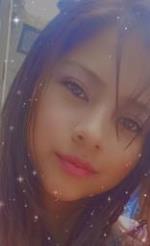 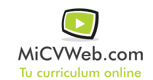 ESTUDIOSEXPERIENCIA LABORAL 
 
La Libertad (Santa Elena)
Información adicionalInformación adicionalInformación adicional